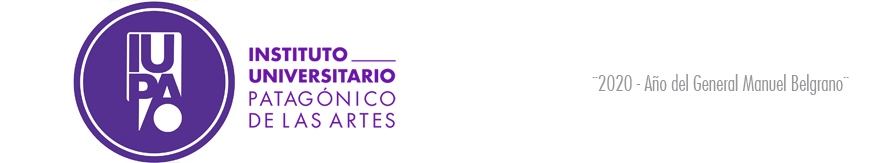 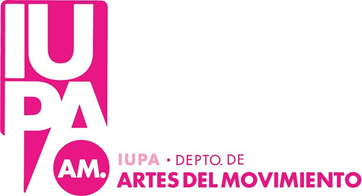  DEPARTAMENTO DE ARTES DEL MOVIMIENTODANZAS ESPAÑOLASTURNO MARZO 2021PROFESORADO UNIVERSITARIO DE DANZA ESPAÑOLA Y TECNICATURA DE DANZA ESPAÑOLA 2021INSCRIPCIONES AL MAIL:        sguerrero@iupa.edu.arContacto: Diana Fermanian dfermanian@iupa.edu.ar - Sol Guerrero sguerrero@iupa.edu.ar          1 AÑO         2 AÑO          3 AÑO         4 AÑOMATERIAQUIENES RINDENFECHAHORAPLATAFORMATRIBUNAL Escuela BoleraAlumnos regulares22/03/218:00ZOOMMaximiliano Leiva, Diana Fermanian, Verónica Ose RIBUNALDanzas Regionales IAlumnos regulares22/03/219:00Aula 31 IUPALorena Graña, Verónica Ose, Sol GuerreroIBUNALFlamencoAlumnos regulares23/03/21  17:00A 122:00R12AMEETVerónica Ose, Maximiliano Leiva, Sol GuerreroTCCAlumnos regulares23/03/2112:00Aula 31 IUPAMariana Pessoa, María Laura Balmaceda, Lorena GrañaDanza ContemporáneaAlumnos regulares25/03/219:00ZOOMMaría Laura Balmaceda, Mariana Pessoa, Ekaterina EmelinaDanza Clásica IAlumnos regulares25/03/2111:00ZOOMMaría del Rosario Narváez, Ekaterina Emelina, Lorena GrañaMúsica IAlumnos regulares y libres26/03/2116:00MEETIrene Ríos, Humberto Taglialegna, María del Rosario Narváez MATERIAQUIENES RINDENFECHAHORAPLATAFORMATRIBUNAL Danzas Regionales IIAlumnos regulares22/03/2110:00Aula 31 IUPALorena Graña, Verónica Ose, Sol GuerreroEscuela Bolera IIAlumnos regulares23/03/2110:00Aula 9 IUPAArmen Grigorian, Diana Fermanian, Verónica OseMúsica aplicada a la Danza Española Alumnos regulares25/03/2114:00ZOOM Humberto Taglialegna. Lorena Graña, Maximiliano LeivaDanza ContemporáneaAlumnos regulares26/03/2110:00ZOOMMaría Laura Balmaceda, Mariana Pessoa, Ekaterina EmelinaDanza Clásica IIAlumnos regulares26/03/2112:00MEETEkaterina Emelina, María del Rosario Narváez, Lorena GrañaMATERIAQUIENES RINDENFECHAHORAPLATAFORMATRIBUNAL Danzas Regionales IIIAlumnos regulares22/03/2111:00Aula 31 IUPALorena Graña, Verónica Ose, Maximiliano Leiva        Flamenco  Alumnos regulares23/03/2111:00 122:00R12A     Aula 31 IUPAFermanian Diana, Verónica Ose ,Sol GuerreroEscuela Bolera IIIAlumnos regulares25/03/2110:00Aula 9 IUPAArmen Grigorian, Diana Fermanian, Verónica OseDanza Estilizada IAlumnos regulares25/03/2110:30Aula 9 IUPAArmen Grigorian, Diana Fermanian, Verónica OseMATERIAQUIENES RINDENFECHAHORAPLATAFORMATRIBUNAL Danzas Regionales IVAlumnos regulares22/03/2112:00Aula 31 IUPALorena Graña, Verónica Ose, Maximiliano Leiva        Flamenco IVAlumnos regulares 23/03/2111:30 122:00R12A    Aula 31 IUPAFermanian Diana, Verónica Ose ,Sol GuerreroDanza Estilizada IIAlumnos regulares25/03/2111:00Aula 31 IUPADiana Fermanian, Verónica Ose, Sol GuerreroEscuela Bolera IVAlumnos regulares25/03/2111:30Aula 31 IUPAArmen Grigorian, Diana Fermanian, Sol GuerreroProducción de espectáculosAlumnos regulares26/03/2110:00MEETArmen Grigorian, Diana Fermanian, Verónica Ose 